职业能力倾向测验（A类）试题·参考答案（一）1. B【解析】本题考查联系。“大河有水小河满，小河有水大河清”。说明只有合作共赢才能办大事、办好事、办长久之事。大河与小河之间相互联系。B项“城门失火，殃及池鱼”体现间接联系。故B项与题意相符，当选。A项后来居上说明新事物取代旧事物，体现了发展的原理，C项意指常流的水不发臭，常转的门轴不遭虫蛀，体现了事物运动的原理，D项体现了意识对物质的反作用。故本题正确答案为B项。2. B【解析】“让他三尺又何妨”出于康熙年间礼部尚书张英让墙的故事，这个故事告诉我们做人要有包容之心，宽容大度，方能成人成己之美，方能与人为善，和睦邻里，广交朋友，而与“修身廉洁”无关。故本题正确答案为B项。3. D【解析】行政复议是指行政机关根据上级行政机关对下级机关的监督权，在当事人的申请和参加下，按照行政复议程序对具体行政行为进行合法性和适当性的审查，并做出裁决，解决行政侵权争议的活动。《行政复议法》第十二条第二款规定，对海关、金融、国税、外汇管理等实行垂直领导的行政机关和国家安全机关的具体行政行为不服的，向上一级主管部门申请行政复议。因此，童某对海关决定不服的复议申请由上级海关受理。学校对童某的辞退决定属于内部人事处理行为，不属于行政复议范围，因此教育部不可以受理复议申请。故本题的正确答案为D项。4. B【解析】根据我国《继承法》第十条的规定，我国的法定继承分为两个顺序：第一顺序为配偶、子女、父母，第二顺序为兄弟姐妹、祖父母、外祖父母。妻子乙有继承权。《继承法》第11条规定，被继承人的子女先于被继承人死亡的，由被继承人的子女的晚辈直系血亲代位继承。长孙B有继承权。《继承法》第十二条规定，丧偶儿媳对公、婆，丧偶女婿对岳父、岳母，尽了主要赡养义务的，作为第一顺序的法定继承人。儿媳C有继承权。综上，长媳A无继承权。故本题的正确答案为B项。5. B【解析】本题考查民法，根据《侵权责任法》第三十五条规定，个人之间形成劳务关系，提供劳务一方因劳务造成他人损害的，由接受劳务一方承担侵权责任。小红与饭馆之间构成了雇佣的劳务关系。因此，由接受劳务的饭馆来进行赔偿。故本题正确答案为B项。6. A【解析】A项出自宋代李清照的《夏日绝句》。这是李清照通过诗句追思项羽的楚霸枭雄，追随项羽的精神和气节，痛恨宋朝当权者苟且偷安的时政。项羽是秦朝末年的历史人物。B项出自杜牧的《赤壁》。这句所指的史实是汉献帝时期的事。C项，出自唐代王昌龄的《出塞》。这两句的“龙城飞将”指的分别是汉朝抗匈名将卫青和飞将军李广。D项，出自宋代辛弃疾的《摸鱼儿·更能消几番风雨》。汉武帝时期的皇后陈阿娇先得宠幸，后来失宠被废，贬居长门宫。词人似为陈皇后而伤感，其实是为自己伤感。综上所述，诗词中所描述的人物，发生时间最早的是李清照诗中的楚霸枭雄项羽。故本题的正确答案为A项。7. D【解析】A项，“苏门四学士”即黄庭坚、秦观、晁无咎、张耒四人合称。这一称号只是表明这四人得到过苏轼的垂青和指导，接受过他的文学影响，而并不意味着他们与苏轼可以统称为一个文学流派。对应正确，排除。B项，楷书四大家是对书法史上以楷书著称的四位书法家的合称，也称四大楷书。他们分别指的是：唐朝欧阳询（欧体）、唐朝颜真卿（颜体）、唐朝柳公权（柳体）、元朝赵孟頫（赵体）。对应正确，排除。C项，中国四大古典戏剧即关汉卿的《窦娥冤》、王实甫的《西厢记》、汤显祖的《牡丹亭》、洪升的《长生殿》。对应正确，排除。D项，中国书法习惯上分为“正草隶篆”四体，正书不仅指楷书，还指魏碑，对应错误，当选。故本题的正确答案为D项。8. C【解析】A项，“司马青衫”指司马的衣衫为泪水所湿，形容极度悲伤，出自白居易《琵琶行》“座中泣下谁最多，江州司马青衫湿”。B项，“千呼万唤”比喻多次呼唤，再三催促，出自《琵琶行》“千呼万唤始出来，犹抱琵琶半遮面”。C项，“弱不禁风”形容女子体态纤弱，出自杜甫的《江雨有怀郑典设诗》“乱波纷披已打岸，弱云狼藉不禁风”。D项，“门前冷落”指人失势以后，前来交往的人很少，出自《琵琶行》“门前冷落鞍马稀，老大嫁作商人妇”。故本题的正确答案为C项。9. B【解析】本题考查考生阅读材料，抓取关键词的能力，材料中心话题是“士大夫”一词唐宋之际的改变，唐代之前“大夫”、“士”属于贵族阶层，凭借血缘关系定贵族等级。而宋代以后，“士大夫”成为普通人中精英人士的代称，说明唐宋时期，社会地位的形成不仅看血缘出身，普通人也可以跻身上层，对应的知识点是科举制度的发展，科举制条件下，普通人通过寒窗苦读也可晋升统治阶层。故本题的正确答案为B项。10. B【解析】本题考查行政领导。在船舶的管理上，要求领导权主要集中在船长身上，由船长根据航行环境和船舶内人员的各种关系等实际情况确定系统的目标和任务，并通过示范、说服、命令、竞争和合作等途径，获取和动用各种资源，制动和致变领导客体，实现既定目标。在船舶这种相对集权的组织中，如果允许存在两个以上的直线领导核心，将会直接导致领导混乱，而船舶航行过程中，很多事都是要求及时处理的。故B项符合题意，当选。AC项题干未体现，故排除。D项说法错误，组织中不允许存在两种以上的观点，容易导致集权，故排除。故本题正确答案为B项。11. D【解析】声音产生的原因是振动。A、B项说明声音需要在介质中传播；C项说明振动的频率、振幅不同，发出的声音也不同；D项“琴弦看上去好像变粗了”说明琴弦在振动，振动可以产生声音。故本题的正确答案为D项。12. B【解析】倾销是产品以低于其正常价值的价格出口到另一国家（地区）的行为。本题符合这种情况，故B项说法正确，当选。政府补贴是指一成员方政府或任何公共机构向某些企业提供的财政捐助以及对价格或收入的支持，以直接或间接增加从其领土输出某种产品或减少向其领土内输入某种产品，或者对其他成员方利益形成损害的政府性措施。故A项不符合题意，排除。贸易壁垒是对国外商品劳务交换所设置的人为限制，主要是指一国对外国商品劳务进口所实行的各种限制措施，故C项说法错误，排除。外汇管制是指一国政府为平衡国际收支和维持本国货币汇率而对外汇进出实行的限制性措施。故D项说法错误，排除。本题的正确答案为B项。13. C【解析】氢氧化钠，又名烧碱和火碱，是强碱，且含有致癌成分。我国早已严禁使用氢氧化钠来泡发水产品。它进入消化道后与组织蛋白结合成胶样蛋白盐，并使脂肪皂化，导致组织脱水，因此，食用氢氧化钠加工过的食物会对人体造成严重伤害。故本题的正确答案为C项。14. D【解析】日常生活中经常听到AM是指调幅制广播，也就是指中波及短波广播；FM指调频制广播，载频信号的频率随调制的音频信号而变，幅度不变。所以A项说法正确。广播节目一般在不同的区域有固定的频段，B项说法正确。广播信号通过光速传播，速度较快，大于声波传播速度，C项说法正确。夏季在雷雨天收听广播时，打雷产生的电磁波会干扰收音机的信号接收，收音机会发出“咔嚓、咔嚓……”的声音，D项说法错误。故本题的正确答案为D项。15. C【解析】《伤寒杂病论》作者是张仲景，东汉著名医学家，被誉为“医圣”。《伤寒杂病论》确立的辨证论治原则，是中医临床的基本原则。孙思邈是唐代医药学家，被后人尊称为“药王”。孙思邈的《千金方》，是中国历史上第一部临床医学百科全书，被国外学者推崇为“人类之至宝”。故本题的正确答案为C项。16. D【解析】A项出自宋·苏轼《水调歌头》：“人有悲欢离合，月有阴晴圆缺，此事古难全。但愿人长久，千里共婵娟。”此词写于1076年中秋，故正确，排除；B项出自宋·李朴《中秋》诗。故正确，排除；C项出自宋代词人辛弃疾的《太常引·建康中秋夜为吕叔潜赋》，故正确，排除；D项出自毛泽东《蝶恋花·答李淑一》，是毛泽东写于1957年5月11日的一首词。该词不仅是抒发悼念情感之作，寄托了毛泽东对夫人杨开慧烈士和亲密战友柳直荀烈士的无限深情以及对革命先烈的深切悼念和崇高敬意，歌颂了革命先烈生死不渝的革命情怀，激励广大人民捍卫革命成果。故错误当选。故本题的正确答案为D项。17. B【解析】A项，火箭静止时受到的重力和受到的支持力是一对平衡力，故A项错误；B项，火箭升空时以地面为参照物，火箭是运动的，故B项正确；C项，火箭刚开始上升时，速度变大，动能变大，故C项错误；D项，火箭刚开始上升时，速度增大，高度升高，动能和势能不断增加，燃料的内能转化为火箭的机械能，故D项错误。故本题的正确答案为B项。18. D【解析】测试数据表明，如果将电脑设置为将作业数据暂时保存于硬盘的“睡眠状态”，此时的耗电仅为约3.8瓦。即使是向内存供电的“待机状态”，也只耗电约5.7瓦，与始终打开显示器相比可节电约70%。对于笔记本电脑，灵活使用内置的节电程序，也可取得明显的节电效果。故本题的正确答案为D项。19. A【解析】仰韶文化是一个以农业为主的文化，其村落或大或小，比较大的村落的房屋有一定的布局，周围有一条围沟，村落外有墓地和窑场。村落内的房屋主要有圆形或方形两种，早期的房屋以圆形单间为多，后期以方形多间为多。例如，仰韶文化遗址之一的临潼姜家寨遗址其居住区的中心是一个约4000平方米的广场，房屋建于广场四周，房门都朝向广场，东、西、南、北四面有5座面积约80至120平方米的方形大房屋。这些特点与我们今天所见到的土楼很相似，无论是圆土楼还是方土楼，无论是通廊式还是单元式土楼，楼内所有的房门都朝向楼中心。故本题的正确答案为A项。20. A【解析】本题考查文学常识。二十四史，是中国古代各朝撰写的二十四部史书的总称，由于《史记》的写法被历来的朝代纳为正式的历史写作手法，故将和《史记》一样用纪传体写作的史书称“正史”。它上起传说中的黄帝（约前2550年），止于明朝崇祯十七年（1644年），用统一的有本纪、列传的纪传体编写。由此A项正确。故本题的正确答案为A项。21. A【解析】逻辑填空题。文段前两句话说我们在“两个一百年”这个重要的历史交汇期要完成第一个目标，开启第二个目标，前后两句话的感情倾向都是积极的，保持一致。“迎难而上”是指不怕困难，不怕挫折，勇敢地挑战。“中流击水”是指在河流中最湍急的地方划船，比喻在困境中立志奋发图强。而文段中并没有困难需要面对和克服，排除BD。“一鼓作气”比喻趁劲头大的时候鼓起干劲，一口气把工作做完。原文中提到的目标需要一百年才能完成，不能一下子在短时间内完成，不符合语境，排除C。选A。22. D【解析】逻辑填空题。本题考查考生对关联词语的运用能力。从第三个空入手，第一句话说好读书是一个好习惯，第二句说不读书就谈不上进一步的理解或不理解，“求甚解”“不求甚解”应该是反向并列的两种情况，表或然关系，应该用关联词“或”，不用“和”。排除AB项。第三句话进一步解释说明了为什么不读书或者不喜欢读书就谈不上理解或者不理解的原因，前后是因果关系而不是假设关系，故排除C，选D项。23. B【解析】逻辑填空题。根据语境该空格搭配“态势”，而这个态势就是“中国工业产品和农业产品的成本逐年上升”，也就是情况不容乐观，是消极的。所以必须改变这个情况，使其往好的发展。根据感情倾向应选择一个由不好向好的方面改善的词语，“转变”和“改变”都是中性词，排除。而“挽回”一般跟“局面、影响、损失”等搭配，不能和“态势”搭配使用，所以选择“扭转”，B项正确。24. C【解析】逻辑填空题。文段讲述了经济实力强大的城市群能够让周边的经济和全国的经济得到增长，第三个空要找一个词和“增长”搭配，“撬动”和“启动”不符合文段语境，排除BD。接着看第二个空，通过对周边经济的带动作用可知这些城市群是经济的核心力量，应用“制高点”，意为最高水平，符合文段语境，“晴雨表”一般比喻能敏锐地反映某种变化的事物，不符合文义，排除A，选C。25. A【解析】逻辑填空题。文段需要找一个词形容高考状元，首先很容易排除BD。“形形色色”形容事物种类繁多，各式各样，和文段意思刚好相反。“不一而足”是指同类的事物不止一个而是很多，无法列举齐全。也不对。“凤毛麟角”和“屈指可数”都有数量非常少的意思，但是“屈指可数”只强调数量少，而“凤毛麟角”还有优秀、珍贵之意，形容状元最合适，当选。26. A【解析】逻辑填空题。文段先论述了昆曲很多人都没怎么听过，不了解，后面出现了转折关联词，可知后面要填的成语应该是形容了解的人很多，“耳熟能详”意为听得多了很熟悉，可以详尽复述出来。很明显不可能每个人都会唱京剧，不符合文义，排除B。“屡见不鲜”意为很常见，也不符合文义，排除D。再看第一个空，要形容昆曲这种艺术形式，“古色古香”一般形容器物、书画等物品富有古典和雅致的色彩、情韵。文段并没有突出强调昆曲的古典韵味，而是在强调大多数人都不了解真正的昆曲，“原汁原味”即指事物本来的风格，符合文义，故选A。27. C【解析】逻辑填空题。此题考查成语含义。横线处应该填表示“能够体现”之意的词语。文段只是客观的论述一种现象，并没有消极的感情倾向，而ABD三词均为贬义，所以不能入选，排除。选C。“可见一斑”是中性词，意为见到事物的一小部分也能推知事物的整体，词义也符合，故选C。管窥蠡测：指人对事物的观察和了解很狭窄，很片面。一孔之见：比喻片面的见解。管中窥豹：比喻可以从观察到的一部分推测全貌。也比喻看不到事物的全貌，只能是片面的了解。28. B【解析】逻辑填空题。结合语境，第一句话空格后面的话出说无数追梦人为之抛头洒血，说明在旧中国虽然很多人都做出了努力和牺牲，但是“强国梦”并没有实现，能体现这层含义的词语只有“悲壮”。第二个空“依托”和“归属”刚好形成呼应，故选B。29. C【解析】逻辑填空题。结合语境，文段第一句话提“一定会暗暗留心”说明对方还没有出轨，只是有可能出轨，所以“现象”和“表象”都不正确，“迹象”是表现出来的不明显的现象，符合文义，选C。30. D【解析】逻辑填空题。结合语境，根据“大脑是体内最依赖葡萄糖的器官”，葡萄糖可以为大脑供给能量，所以选D。31. D【解析】主旨概括题。本题考查考生通过分析文段行文脉络找重点的知识点。首句引出近年来隐形军事力量争奇斗艳，引出话题；接着通过提问回答的方式介绍了反隐形技术，文段为“分-总-分”结构，重点内容是介绍何为反隐形技术，故选D。A、B、C都讲的是反隐形技术的意义及发展状况，在文中并未提及，属于无中生有，因此排除。32. B【解析】主旨概括题。文段主要阐述的是史前农业的发展状况，其发展促进了贸易的出现，从而促进了文化的交流，同时也促进了社会分工的出现，推动人类社会向新的社会形态演化，故选B。A，C，D都是对文段某一部分的概括，片面，因此排除。33. C【解析】主旨概括题。文段是“分-分”结构，需要对文段进行整体概况。文段讲述了社会主义核心价值体系与中国传统文化之间的关系，故选C。A仅谈到了社会主义核心价值体系对于中国传统文化的促进作用，B、D仅谈到中国传统文化对于社会主义核心价值观的重要意义，都是片面描述，因此排除。34. D【解析】意图判断题。分析文段，找重点。文段第一部分告诉我们“万物互联的世界，主客体关系和边界发生变化”，接下来说“高扬人的主体地位，避免机器的生命化和生命的机器化”人与机器要建立合理的关系，引出重点：人工智能符合人类价值观，服务于人类。主体为人工智能。对照答案，A项“智慧社会”C项强调“保障人工智能健康发展的法律法规、制度体系”，主体不一致，排除。B项企业应该怎么做属于无中生有，排除。D项强调“把持人类价值导向”同义替换文段重点句“人工智能符合人类价值观”。故答案选择D。35. D【解析】意图判断题。分析文段，找重点。文段先讲述唐盛世到“安史之乱”和清康乾盛世到“嘉道中落”两个历史事实，接下来由反向并列引出观点句：“国家、社会和组织的生存和发展最主要的威胁是倦怠和松懈。”对照选项，A、B两项分别是两个历史事实，属举例部分，不选。C项反向并列关系的前半段非重点且偷换语气，不选。D项针对“主要威胁”提出“应防范”的对策，为正确选项。36. B【解析】意图判断题。分析文段，找重点。文段主要讲述在不同历史时期（建党初期、土地革命时期、延安时期、新中国成立后），党建工作一直都是从严治党不断的自我革新。所以重在讲“党建的历史”。对应选项，A项“党建工程需进一步推进”不符合原文“党建历史”的表述，B项“党的历史”是对原文不同历史时期党建工作的概括，C项“从严治党的历史和现实意义”原文未提及，D项必要条件关系表述在原文未体现。故选择B项。37. B【解析】语句衔接题。横线后内容谈的是“尽管我国扶贫事业已经取得成就，但仍有艰巨的任务要完成”，横线处句子应是对这一内容的概括。A选项“山雨欲来风满楼”指“局势将有重大变化前夕的迹象和气氛”，与文段内容不对应，排除；B选项“行百里者半九十”指“做事愈接近成功愈要认真对待”，呼应文段内容，告诉读者扶贫事业还需认真对待、认真完成；C选项“小不忍则乱大谋”强调“忍耐”的重要性，与文段无关；D选项“近水楼台先得月”意指“由于接近某些人或事物而先得到某种利益或便利”，与文段无关，故排除，答案选B。38. D【解析】语句排序。观察选项，先看首句③⑤⑥,其中③和⑤出现指代类表述，不适合作首句，排除A、C。再进行关联验证，⑥后面接①还是⑤，①阐述许多人希望不失去工作，和⑥中“抢走饭碗”联系更紧密，通过④句可知道，比尔盖茨并非“饭碗被抢走”，所以排除B，本题正确答案为D选项。39. B【解析】语句排序。先看选项，首句各不一样，结合适合做首句的句子特点，①是脱落的花瓣，③是刺桐树花开，根据顺承关系，先开花再脱落，排除A。②④都在谈论天空，话题一致，应该捆绑在一起，排除D。同理，③①都在谈论花，话题一致，做捆绑，排除C，选择B。40. D【解析】下文推断题。文段首先介绍了导盲犬对于盲人生活的重要性，接着通过“然而”表转折，提出目前存在盲人携导盲犬出行遇到很多不便的问题。文段落脚点在提出了问题，下文最有可能提出解决对策，故选D。41. D【解析】本题考查概率问题。第一个人抓到奖的概率为1/3；第一个人抓不到，第二个人抓到奖的概率为2/3×1/2=1/3；第一、二个人抓不到，第三个人抓到奖的概率为2/3×1/2×1=1/3，选择D选项。42. A【解析】本题考查行程问题。顺流速度=船速+水速=160÷8=20千米/小时，逆流速度=船速-水速=160÷10=16千米/小时。船速=（20+16）÷2=36÷2=18千米/小时，水速=20-18=2千米/小时，选择A选项。43. A【解析】本题考查方程问题。设参加植树活动的男同学有x人，女同学有y人，根据题意列方程组：8x+3y=240，6（x+y）=240，解得：x=24，y=16，选择A选项。44. D【解析】本题考查行程问题，运用方程法。设甲的速度为v1千米/时，乙的速度为v2千米/时，根据题意知，v1＜v2，从出发地点到A的路程为120v1千米，到B的路程为120v2千米，得出方程：v2v1-v1v2=70/120，化简得12（v1v2）2+7（v1v2）-12=0，解得v1v2=或v1v2=（不合题意舍去），选择D选项。45. B【解析】本题考查工程问题。根据题意列式20％÷4×5=25％，440÷﹙1-20％-25％）=800，这条路全长800米。选择B选项。46. A【解析】本题主要考查容斥问题，结合最值问题。赋参与做题的人数为100，则95人做对第1题，85人做对第2题，75人做对第3题，65人做对第4题，50人做对第5题。总题量100×5=500，做对的题量95+85+75+65+50=370，则做错的题量500-370=130。“做对4道及以上者为优秀”，即做错2道及以上就“不优秀”。与“优秀率至少”对立的是“不优秀至多”，“不优秀至多”=130/2=65人，则“优秀至少”=35人，所以优秀率至少=35/100=35%，选择A选项。47. D【解析】本题考查排列组合问题。排列=4×3×2×1=24，选择D选项。48. C【解析】本题考查球体的表面积和体积公式。球体的表面积=4πR2，表面积之比为3：2：1，所以可以得到三个半径之比为::1，球的体积=，所以可以得到三个球的体积之比为:2:1，选择C选项。49. C【解析】本题考查工程问题。赋值工程A工作总量为20和30的最小公倍数60，甲的效率为3，乙的效率为2，所以甲的效率比乙的效率多1，所以多出的60为1份，合作为效率的家和为5，所以5×60=300。选择C选项。50. A【解析】本题考查工程问题。设x天后乙仓库的粮食总量是甲仓库粮食总量的2倍，列方程：（44+3x）×2=83+7x，求得x=5，选择A选项。51. C【解析】位置类。圆内的三个图形依次发生着这样的变化，第一行中心的圆，第二行中心的三角形，第三行中心的竖线，位置不变，每行与他们相交的图形依次下移，最后移到最下方与之相切的地方，由此可以锁定答案C。故本题答案C。52. D【解析】考察数量类点，题干中，所有图形交点数都为3个，只有D项符合。故本题答案为D。53. D【解析】考察线条数，题干左边已知图形的线段数为4，3，2，成等差数列；右边图形前两幅的线条数为8，7，？，所以问号处图形应该有6条直线，故答案选D。54. B【解析】考点为数量类+位置类。首先黑色球依次递增，每次增加一个；白色球依次递减，每次减少一个；故问号处应该是4个黑球，2个白球，排除AC项；再者白球每次集体顺时针移动一格，所以排除D项，正确答案为B；故本题答案为B。55. D【解析】其他类。考察三角形的朝向，236的三角形全对外，145的三角形里外都有，所以本题答案为D。56. B【解析】考查定义判断。本题关键词“不提名”“直接选举”。A项，采用选民投票，得票多的当选，符合定义，不选；B项，择优录取，择优不是直接选举出来的，不符合定义，当选；C项，均可竞聘，即没有候选人，民主选择，符合定义，不选；D项，选举副书记，五选三，即不确定候选人，自由民主竞选，符合定义，不选。因此，本题答案选B。57. D【解析】定义判断选非题，定义关键信息为：最初取得财产的所有权或不依赖于原所有人的意志而取得财产的所有权。A项，自家种的西红柿是“最初取得财产的所有权”，符合定义，排除；B项，小黄养的宠物狗本来就属于小黄所有，所以生的小狗崽是“最初取得财产的所有权”，符合定义，排除；C项，落马贪官的非法财产收归国家所有，属于“不依赖于原所有人的意志而取得财产的所有权”，符合定义，排除；D项，赠送订婚戒指是依原所有人（小孙的未婚夫）的意志而取得财产，不符合定义，当选；故本题答案为D。58. A【解析】效力待定合同的关键信息为：①合同已经成立；②不完全符合有关生效要件的规定，效力能否发生尚未确定；③须经有权人表示承认才能生效。A项，出售手机，属于“合同已经成立”，但8岁的甲是限制民事行为能力人，“合同效力能否发生还未确定”，应征得“有权人表示承认才能生效”，符合定义，当选；B项，双方约好的，并非“效力尚未确定”，不符合定义；C项，丁虽然是未成年人但是他学习优异，符合获奖学金的条件，也就是符合生效构成要件，排除；D项，是生效的合同，排除；故本题答案为A。59. A【解析】定义关键信息为：①突发事情后、应急管理结束前；②恢复到基本正常状态的能力的评价；③完成恢复所需要的时间和资源的评价。A项，大暴雨过后，估计排出积水所需时间，符合要件①，将积水完全排除，符合要件②③，当选；B项，台风登陆前，是突发事件之前，未体现要件①，排除；C项，向灾区发放救灾物资，是一种具体的救援活动行为，未体现“能力的评价”，不符合定义；D项，公安部门是解决了问题，未体现“能力的评价”，排除；故本题答案为A。60. C【解析】常模是把某个人所得到的分数与某一参照分数相比较，以判断其所得的分数的高低。A项高考数学成绩可参照平均分，可以判学生分数的高低；B项公职人员的月工资也可参照平均月工资，判断其收入的高低；C项，人口性别比例需要在群体中计算出来，并非某个人所得到的，C项不属于常模；D结婚年龄可参照法定结婚年龄来判断结婚的早晚。因此，本题答案为C选项。61. C【解析】考查定义判断。A项是管教，没有体现暗示，不当选；B项是管理制度，也没有体现暗示作用；C项，某品牌洗发水的广告是一种暗示，且起到了暗示的相反作用，当选；D项体现的是暗示的正相关，不当选。因此，答案选C。62. C【解析】考查定义判断。本题关键在代际公平是指：“当代人必须留给后代人生存和发展的必要环境资源和自然资源，是可持续发展战略的重要原则”。A项，肆意开发，很明显是不符合可持续发展的，不选；B项，休渔期还在捕鱼，不符合可持续发展，不选；C项，治理污染，符合可持续发展，当选；D项，没有涉及到利用自然资源，不选。因此，本题答案选C。63. A【解析】定义判断选非题，定义关键信息为：①主体为个人或家庭；②为生活消费而购物。A项，某政府部门不符合①，故不涉及消费者市场，当选；BCD都符合①②，符合定义，排除；故本题答案为A。64. D【解析】选非题，ABC都是形声字，左边形旁，右边声旁，符合定义，排除；D项不是形声字，当选；故本题答案为D。65. B【解析】考察的是发现学习的定义，定义关键信息是：①主要内容未直接呈现给学习者；②学习者必须经历一个发现的过程，自己得出结论或找到问题的答案。ACD均不符合定义，是属于接受学习范畴，只有B项，是符合发现学习的定义，故本题答案为B。66. A【解析】本题考查条件关系。孰能生巧的意思是熟练了，就能找到窍门，构成了条件关系。A项，积少成多的意思是积累少量的东西，就能成为巨大的数量，也是条件关系。B项，峰回路转是并列关系，排除；C项，异想天开的意思是想法奇异，不切实际，没有条件关系，排除；D项，安然无恙意思是平安没有疾病，构成并列关系，排除。故本题答案为A。67. C【解析】秋裤是贴身穿的，棉袄为外套不是贴身之物。A内衣和袜子都是贴身之物不能选择。B衬衣和领带是配套使用的。C内裤是贴身的，羽绒服是外套和题干的逻辑关系相符合可选择。D皮鞋和棉裤都是外穿的排除。故本题答案为C。68. C【解析】本题考查并列关系。笔墨纸砚是四种不同的事物，琴棋书画也是四种不同的事物。A海市蜃楼不是四个不同的事物，排除。B滔滔不绝没有指事物，排除。C亭台楼阁和花鸟虫鱼也是分别代表不同的四种事物，可选；D选项，抑扬顿挫指的是四种声音的高低起伏和停顿转折，排除。故本题答案为C。69. A【解析】东西南北是并列，代表着所有方向。A春夏和秋冬是并列，代表着四季，可选择。B古今和中外不是并列关系，排除。C长短和高低是测量方式中的两种，排除。D黑白指的是颜色，明暗指的是光线，排除。故本题答案为A。70. C【解析】少先队员一定是中小学生。A内蒙古横跨东北、华北、西北地区，接邻八个省区不一定在东北，排除。B黑色不是彩色；C蜜蜂一定是昆虫，可选；D书籍不一定是课本，排除。故本题答案为C。71. C【解析】顺利的事业，偏正关系，顺利是形容事业的。A依靠墙壁是动宾关系，排除。B电脑具备方便的功能，排除。C美好的梦想，美好是形容梦想的，和题干逻辑关系相符，可选择。D陪伴家人和题干逻辑关系不符合，排除。故本题答案为C。72. D【解析】商场是购物的地方，地点对应。A邮局是寄送信件的地方。B清扫学校是动宾关系排除。C铺设马路也是动宾关系排除D教室是学习的地方可选择。故本题答案为D。73. A【解析】干净和一尘不染是近义词。A紧急和迫在眉睫是近义词形容事情已到眼前，情势十分紧迫。B不求甚解是指只求知道个大概，不求彻底了解和了解，不是近义词，排除。C吹毛求疵比喻故意挑剔别人的缺点，寻找差错与小气不构成近义词，排除。D空谷幽兰形容十分难得，常用来比喻人品高雅和题干的逻辑关系不一致排除。故本题答案为A。74. D【解析】啼笑皆非和哭笑不得是一组近义词，形容处境尴尬或既令人难受又令人发笑的行为。A差强人意指的是一件事情有很多不足，只能勉强令人接受和非常满意是反义词，排除。B一石二鸟是比喻做一件事情得到两种好处；敲锣打鼓指欢庆祝贺，两个词语不为近义词。C摩肩接踵是指肩碰着肩，脚碰着脚，形容人多拥挤；门可罗雀指大门之前可以张起网来捕麻雀，形容十分冷落，与摩肩接踵是一组反义词，排除。D家徒四壁是形容十分贫困，一贫如洗也是形容很穷两者为近义词，可选择。故本题答案为D。75. C【解析】A冰箱有制冷的功能，化妆的一个程序是修眉，前后逻辑不一致；B冰箱和空调都有制冷的功能，化妆和护肤品没有关系；C冰箱有储存的功能，化妆有让人变漂亮的功能，前后逻辑关系一致可以选择；D冰箱和地窖都有储存的功能，化妆后需要卸妆，前后逻辑关系不符合排除，故此题选择C。76. D【解析】翻译推理，先翻译，题干属于“只有才”的结构，后推前，振翅高飞→羽翼丰满。A否前推可能，排除。B肯前必肯后，排除，C肯后推可能，排除。D符合题干所翻译的逻辑表达式。故此题选择D。77. A【解析】提醒标志可翻译成：﹁预约者→﹁入内。已知几位同事都是总经理约好的，即否定前件，不能推出必然性结论，B、C、D三项均属于必然性结论，排除。故本题选A。78. C【解析】甲比喜欢足球的人年龄大，乙又是年龄最大的。由这两句话可以推出喜欢足球的是丙，且丙的年龄最小。喜欢排球的比喜欢篮球的年龄小，根据这句我们就可以推出来喜欢排球的是甲，喜欢篮球的是乙。故最后他们的年龄排序也可知乙大于甲大于丙。故此题选择C。79. C【解析】本题考查翻译推理。题干可以翻译为：生命→信念，这个推出关系不成立。A项中，生命和人的关系题目中没有提及，无法推出；B项中，没有信念应该去死是对生命→信念的否后否前，因为生命→信念不成立，所以这个选项也无法推出；C项中，可以由题干“信念并不是生命的前提条件，但它是一个人精神的支柱。一个在精神上垮掉了的人，即便活着也不过是行尸走肉”理解含义得到，可以推出；D项中，就是生命→信念推出关系，但是这个推出关系不成立，无法推出。故本题答案为C选项。80. D【解析】本题考查加强论证。母亲让儿子打的前去学校参加高考。儿子说：“我又不赶时间，为什么要浪费钱。”说明儿子认为打的能赶时间，而且打的浪费钱，即打的需要很多钱，①③表达一个意思，即赶时间→打的，②只有赶时间，才需要打的，翻译为：打的→赶时间，符合，④说明打的浪费钱，从儿子的话中得不出：⑤打的比其他方式到学校花的钱多。因此，②④儿子的回答包含的前提，故本题答案为D选项。81. B【解析】本题考查加强论证。论点：将产于加拿大的以加拿大一枝黄花为食的寄生蝇放养到受这种野草影响的地区，以此来控制加拿大一枝黄花的生如果科学家控制加拿大一枝黄花的建议被采纳，设问中的“获得成功的必要条件”是指结论成立的前提，可采用否定带入法。A项中，一枝黄花也生长在与中国气候和土壤条件相近的地区，与论点无关，不是前提；B项中，如果所放养的寄生蝇不能能够在中国存活下来，不能够形成一个足够大的群体，那么就不能用寄生蝇放养到受这种野草影响的地区这种方法来控制加拿大一枝黄花的生长，是题干结论成立的前提；C项中，寄生蝇也吃生长在中国的其他野草，与论点无关，不是前提；D项中，牲畜将对这种野草引起的疾病产生免疫力，与论点无关，不是前提。故本题答案为B选项。82. B【解析】本题考查削弱论证。论据：葡萄籽中含有一种对人体健康很重要的营养物质，而葡萄果肉中并没有这种营养物质。论点：吃葡萄的时候，为了得到葡萄籽中的特殊营养应该把葡萄籽一起吃下去。A项中，葡萄籽味道酸涩，难以下咽，与其是否有特殊营养无关，不能削弱；B项中，人体无法消化未经加工处理的葡萄籽，说明吃了葡萄籽也无法吸收其营养，能削弱；C项中，不可以通过其他途径获得葡萄籽中的营养物质，那只能通过吃葡萄籽获得，不能削弱；D项中，其他食物中都不含有葡萄籽中的特殊营养物质，那更应该把葡萄籽吃下去，不能削弱。故本题答案为B选项。83. C【解析】本题考查削弱论证。论据：汞是一种致命的有毒元素，汞的剧毒众所周知——引起肾功能衰竭，肌肉颤抖，记忆力丧失，甚至危及生命。而现在牙科医生用来补牙的填补物中汞的含量常常会达到50%。论点：每一个有责任感的牙科医生应当除去所有补牙病人口腔内的含汞填补物，而用塑料制成的填补物来代替。A项中，一些海产类食品、酒类、饮料和药剂中也含有汞，与牙科医生用汞做填充物无关，且含量没有说明，不能削弱；B项中，塑料制成的填补物比含汞填补物昂贵得多，而且容易损坏，说的是价格比较和耐用性，与论点无关，不能削弱；C项中，牙医所用的含汞50%的填补物实质上不会危害身体健康，因此不需要除去所有补牙病人口腔内的含汞填补物，不需要用塑料制成的填补物来代替，能削弱；D项中，大多数患者对使用含汞填补物来补牙感到很满意，患者满意不代表含汞填补物没有危害，不能削弱。故本题答案为C选项。84. A【解析】本题考查日常推理。题干矛盾为：商标外文看不懂，结果卖的反而好。A项中，崇拜外国技术，看见外语的就认为好，所以销量好，可以解释；B项中，即使来中国的外国人再多也不能比中国人多，还是少数，所以解释不了卖得好；C项中，卖给发达国家的，也不能说明卖得好，而且改革初期产品质量不佳，外销并不一定好，无法解释；D项中，包装错误和销量好坏无关，话题不一致。故本题答案为A选项。85. B【解析】本题考查加强论证。论据：体育运动对黄种人来说一直不是一种很有意义而得到充分重视的事情论点：黄种人的体育运动才能未被充分地发掘出来。A项中，黄种人在体育运动领域没有其它人种的成绩突出，与论点无关，不是隐含假定；B项中，黄种人倾向于从事他们认为很有意义而加以充分重视的事情，黄种人认为体育运动不是一种很有意义而得到充分重视的事情，因此体育运动才能未被充分地发掘出来，是隐含假定；C项中，黄种人与其它人种体育运动方面具有相当的才能，与论点无关，不是隐含假定；D项中，黄种人在体育运动方面的才能需要很好地进行挖掘，与论点无关，不是隐含假定。故本题答案为B选项。86. C【解析】增长量计算，10.3%≈1/10，增量=66351.4 (1+10)，首两位商60，结合选项选择C选项。87. B 【解析】基期量计算，营业收入全年累计1049490.5亿元，r=8.6%，基期量=1049490.5  (1+8.6%)，直除法首两位商96，选择B选项。88. B【解析】增量比较，已知现期量和增长率，套用技巧，现期量大，增长率大，则增量大，国有控股企业18583.1×12.6%，股份制企业46975.1×14.4%，外商及港澳台商投资企业16775.5×1.9%，私营企业17137.0×11.9%，比较得出股份制企业增量最大，选择B选项。89. A【解析】两期比重差值计算，套用技巧，部分增长率大于整体增长率，比重上升，部分增长率a%=10.3%，整体增长率b%=8.5%，现期比重大于基期比重，比重上升，排除C、D选项，两期比重差值=，套用技巧，选小于，结合选项选择A选项。90. D【解析】本题考查综合分析。A选项简单读数，国有控股企业营业收入同比增速9.1%，低于股份制企业同比增速9.7%，选项A错误；B选项两期比重比较，现期比重，基期比重，部分增长率a%=-1.0%，整体增长率b%=-5.1%，部分增长率大于整体增长率，比重上升，集体企业主营业务收入利润率为高于上年，选项B错误；C选项简单计算，制造业营业收入同比增速为8.6%，比采矿业营业收入同比增速7.4%高1.2个百分点，选项C错误；D选项比重计算，采矿业和电力、热力、燃气及水生产和供应业利润总额约为9300亿元，三大产业整体利润总额约为65000亿元，部分占整体比重接近1/7，约为14%，选择D选项。91. C【解析】基期量计算，2017年1-11月份，限额以上单位消费品零售额的绝对量=，估算得13.7-1.4=12.3万亿元，结合选项选择C选项。92. D【解析】混合增长率计算，根据技巧整体增长率居于部分之间，餐饮收入同比增速为9.5%，限额以上餐饮收入增速为6.4%，即限额以下餐饮收入增速应超过9.5%，结合选项选择D选项。93. B【解析】基期倍数计算，套用公式 = ，对算式进行直除估算为5.4×1+，略大于5.4，结合选项选择B选项。94. A【解析】比重计算，2018年全年实物商品网上零售额占社会消费品零售总额的比重==18.4%，选择A选项。95. D【解析】本题考查综合分析。A选项增量比较，利用增量比较技巧，2018年12月份，各类商品限额以上单位零售额同比增量中，石油及制品类1736×5.8%低于粮油、食品类1403×11.3%，选项A错误； B选项比重计算，2018年12月份，粮油、食品类限额以上单位商品零售额占限额以上单位商品零售总额的比重=＜，选项B错误；C选项简单计算，2018年全年全国网上零售额90065亿元，实物商品网上零售额70198亿元，非实物类社会消费品网上零售额不到20000亿元，选项C错误；D选项增长量计算，2018年全年通讯器材类限额以上单位商品零售额为4371，同比增速为7.1%=，其增长量=  = 290亿元，接近于300亿元，选择D选项。96. C【解析】由“服务业增加值比上年增长8.0%，比国内生产总值和第二产业增加值增速分别高出1.1和1.9个百分点”，得：8.0%-1.9%=6.1%。选择C选项。97. C【解析】由“2017年，服务业增加值427032亿元，占全国GDP比重为51.6%”，得：42.7÷51.6%=82.8万亿元，选择C选项。98. C【解析】由“2017年1-11月，规模以上服务业企业实现营业利润21618.0亿元，同比增长30.4%，比上年同期提高28.2个百分点”，得：R=30.4%+2.2%+30.4%×2.2%=32.6%+0.6%=33.2%。99. B【解析】求增长量：=31632亿元。100. B【解析】A选项，“2017年，第三产业新登记企业479.4万户，同比增长7.5%，占全部新登记企业总数的78.9%”，479.4÷78.9%=607.6，错误；B选项，“服务业增加值比上年增长8.0%，比国内生产总值和第二产业增加值增速分别高出1.1和1.9个百分点“，8.0%-1.1%=6.9%，正确；C选项，“服务业增长对国民经济增长的贡献率为58.8%，比第二产业高出22.5个百分点”，58.8%-22.5%=36.3%，但说成36.3个百分点，错误；D选项，“城市院线观影人次达到16.2亿，比上年增长18.1%”，16.2÷（1+18.1%）=13.72，错误。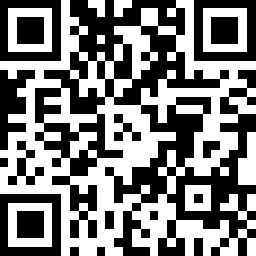 扫码获取更多招考信息